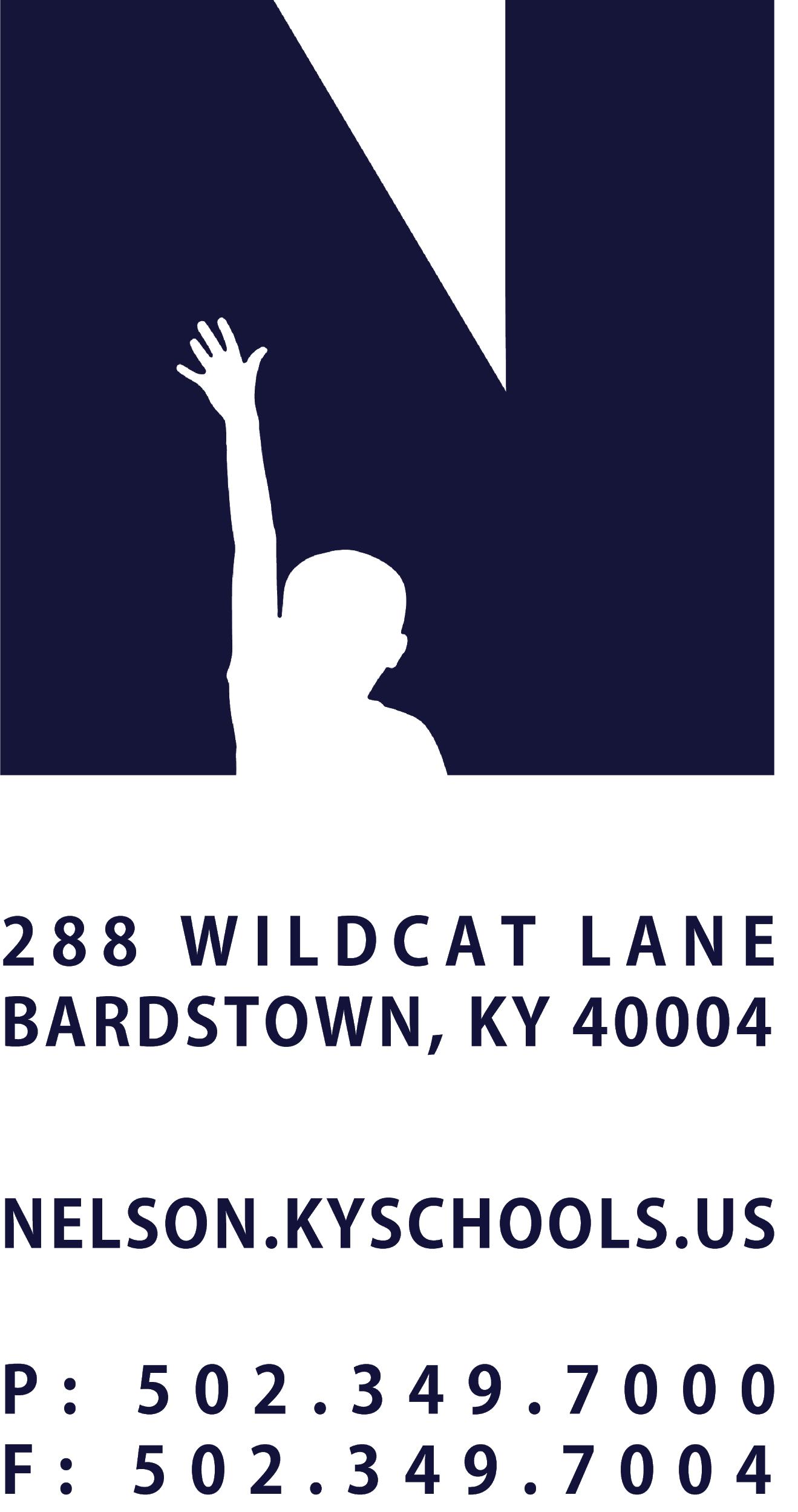 JOB TITLEDIRECTOR OF COMMUNITY HEALTH & ENGAGEMENTREPORTS TOSUPERINTENDENTSALARY SCHEDULE/GRADECERTIFIED + ADMINISTRATIVE INDEXCONTRACTED DAYS AND/OR HOURS186 DAYS +  EXTENDED DAYS PER EXTENDED EMPLOYMENT SCHEDULE EXEMPT STATUSEXEMPTJOB CLASS CODE0130POSITION CLASSIFICATIONCERTIFIEDDATE APPROVEDQUALIFICATIONSValid Kentucky certification either as a supervisor of instruction, school superintendent, or principal and has related leadership experiences.Have experience and vision for working with the healthy development of children. POSITION SUMMARYBuilding a community of healthy, inspired students and staff  that are socially and emotionally engaged.  Ensuring every student and staff member in Nelson County Schools is provided with systems of care that support healthy development and livelihoods.  DISTRICT AND SCHOOL PRIORITY ALIGNMENTAlign actions with district and school values and core priorities. Evaluated based on the efficacy of aligned actions. PERFORMANCE RESPONSIBILITIESDevelop a coherent vision for student CAREtaking for Nelson County Schools. Develop a strong Community Health & Engagement team for Nelson County Schools.Implement data driven, evidence based practices for social and emotional learning and self-management, self-awareness, social awareness, relationship skills, & responsible decision making (SEL) learning.Coordinate school counselors and school psychologists in implementing evidence based practices for healthy student development and intervention. Train school leaders on identification of barriers to student learning and interventions that lead to students’ healthy development.Develop and train school leaders on the integration of SEL competencies into essential skills and academic standards.Develop and coordinate district wide risk and threat assessment protocols.Coordinate district crisis response and recovery plans that align with community crisis response plans (first responders) and individual school crisis response plans.Coordinate review and revision of school safety and wellness plans.Partner with school leaders to build psychologically safe buildings and classrooms through fostering positive, healthy school climates.Evaluate and coordinate services from local health partners and mental health agencies to develop community systems of care.Coordinate health awareness and self-care practices for NC employees.Coordinate district wide initiatives in restorative practices; partnering with parents, students, district officials, law enforcement and policy makers to practice proven restorative approaches to addressing conflict in schools.Ensure district policy is aligned with state and federal laws relative to student, school and employee health.Connect and partner closely with the Nelson County community Demonstrate punctuality and regular attendance. Adhere to the Professional Code of Ethics for Kentucky Certified Personnel 16 KAR 1:020Perform other duties as assigned by Superintendent or designee.KNOWLEDGE AND ABILITIESBuild relationships, unite people, and innovate together to leverage resources for studentsStrategically plan in collaboration with others towards the NCS District MissionDemonstrate a commitment to professional growth.Build relationships and coordinate family and student engagement services. PHYSICAL DEMANDSPhysical movement. Communicate effectively using speech, vision, and hearing. Use of hands for simple grasping and fine manipulations. Bending, squatting, reaching, with the ability to lift, carry, push or pull light weights. Requires indoor and outdoor activity.  